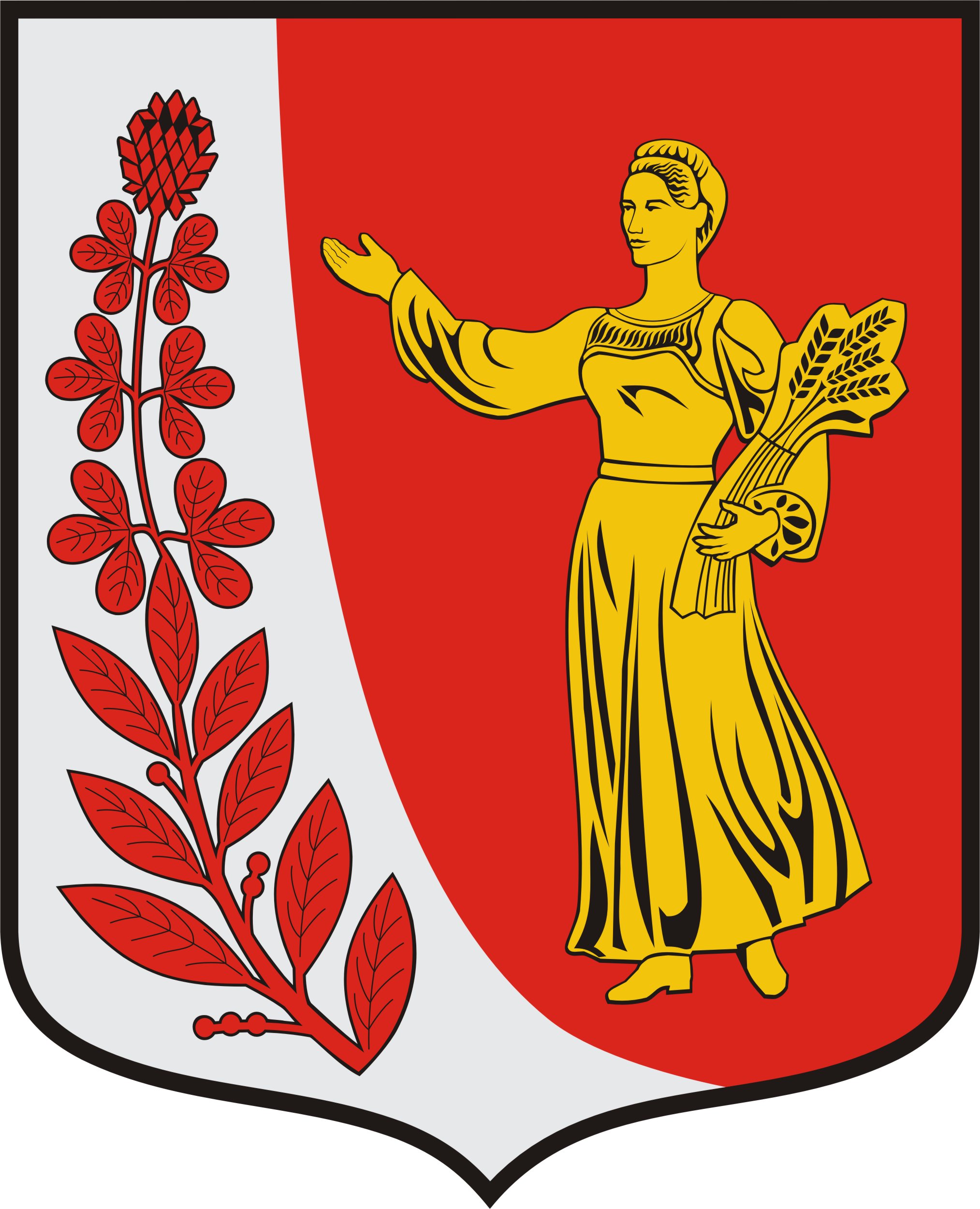 СОВЕТ ДЕПУТАТОВ                                    МУНИЦИПАЛЬНОГО ОБРАЗОВАНИЯ «ПУДОМЯГСКОЕ СЕЛЬСКОЕ ПОСЕЛЕНИЕ» ГАТЧИНСКОГО МУНИЦИПАЛЬНОГО РАЙОНА ЛЕНИНГРАДСКОЙ ОБЛАСТИР Е Ш Е Н И Е    от 19 декабря 2019  года                                                                                      № 20О внесении изменений в Решение Совета депутатов МО "Пудомягское сельское поселение" Гатчинского муниципального района Ленинградской области № 288  от 17.06.2019 года "Об установлении земельного налога на территории Пудомягского сельского поселения»	В соответствии с Налоговым кодексом Российской Федерации, Федеральным законом от 06.10.2003 года №131-ФЗ «Об общих принципах организации местного самоуправления в Российской Федерации, Уставом муниципального образования Пудомягского сельского поселения, Совет депутатов Пудомягского сельского поселения,    РЕШИЛ:	Внести изменение в Решение Совета депутатов муниципального образования "Пудомягское сельское поселение" Гатчинского муниципального района Ленинградской области № 288  от 17.06.2019 года  "Об установлении земельного налога на территории Пудомягского сельского поселения» и читать его в следующей реакции:	1.  Установить  на территории муниципального образования "Пудомягское сельское поселение" Гатчинского муниципального района Ленинградской области земельный налог в соответствии с главой 31 Налогового кодекса Российской Федерации.	2. Установить налоговые ставки в следующих размерах:	3. Физические лица уплачивают земельный налог в сроки, установленные п.1 ст.397 Налогового кодекса Российской Федерации.	4. Признать отчетными периодами для налогоплательщиков- юридических лиц первый квартал, второй квартал, и третий квартал календарного года.	5. Налог подлежит уплате налогоплательщиками- юридическими лицами в срок не позднее 1 марта года, следующего за истекшим налоговым периодом.	Авансовые платежи по налогу подлежат уплате налогоплательщиками- юридическими лицами в срок не позднее последнего месяца, следующего за истекшим отчетным периодом.	6. В соответствии пунктом 2 статьи 387 Налогового Кодекса РФ установить дополнительные налоговые льготы:	6.1 освободить от налогообложения следующие категории налогоплательщиков:	1) органы местного самоуправления, организации, выполняющие государственные полномочия;	2) учреждения культуры, социального обслуживания, детские оздоровительные учреждения независимо от источников финансирования, органы охраны природы и памятников истории и культуры;	3) учреждения физической культуры и спорта, туризма, спортивно-оздоровительной направленности и спортивные сооружения (за исключением деятельности не по профилю спортивных сооружений, физкультурно-спортивных учреждений);	4) организации - в отношении земельных участков, используемых муниципальной пожарной охраной; муниципальной профессиональной аварийно-спасательной службой (или формированием);	5)  организации - в отношении земельных участков, занятых муниципальным жилищным фондом, муниципальными объектами недвижимости, муниципальными объектами инфраструктуры жилищно-коммунального хозяйства, муниципальными объектами транспортной инфраструктуры;	6) Ветераны и инвалиды Великой Отечественной войны.	6.2. уменьшить налоговую базу на величину кадастровой стоимости 1200 кв.м. площади земельного участка, находящегося в собственности налогоплательщика (или члена) многодетной семьи.	7. Настоящее Решение подлежит официальному опубликованию в газете                                      «Гатчинская	 правда»,  размещению на официальном сайте Пудомягского                                     сельского поселения. 	8. Настоящее Решение вступает в силу с 01.01.2020 года.
Глава Пудомягского сельского поселения 		                         	    Л.И. Буянова№№Доп-пунктаПеречень земельных участков,в отношении которых установлена налоговая ставкаСтавкаЗемельного налога, %2.1.Отнесенных к землям сельскохозяйственного назначения или к землям в составе зон сельскохозяйственного использования  в населенных пунктах и используемых для сельскохозяйственного производства0,32.2.Занятых жилищным фондом и объектами инженерной инфраструктуры жилищно-коммунального комплекса (за исключением доли в праве на земельный участок, приходящейся на объект, не относящийся к жилищному фонду и к объектам инженерной инфраструктуры жилищно-коммунального комплекса) или приобретенных (предоставленных) для жилищного строительства (за исключением земельных участков, приобретенных (предоставленных) для индивидуального жилищного строительства, используемых для предпринимательской деятельности)0,32.3.Ограниченных в обороте в соответствии с законодательством Российской Федерации, предоставленных для обеспечения обороны, безопасности и таможенных нужд0,32.4.Приобретенных (предоставленных) для личного подсобного хозяйства, садоводства, огородничества или животноводства0,122.5.Приобретенных (предоставленных) физическим лицам для   дачного строительства (или дачного хозяйства)0,152.6.Земли сельскохозяйственного назначения, не используемые для сельскохозяйственного производства1,52.7.Прочие земельные участки1.5